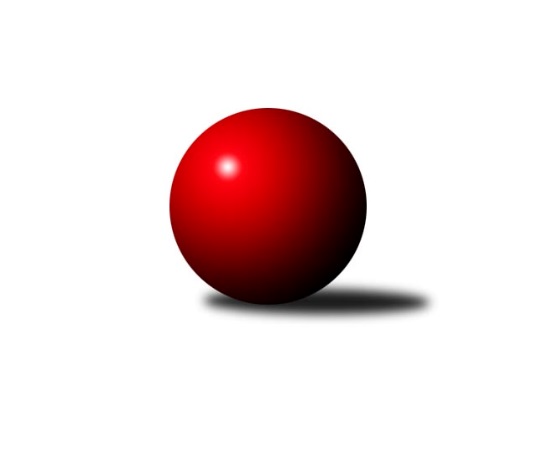 Č.17Ročník 2016/2017	25.2.2017Nejlepšího výkonu v tomto kole: 2675 dosáhlo družstvo: TJ VOKD Poruba ˝A˝Krajský přebor MS 2016/2017Výsledky 17. kolaSouhrnný přehled výsledků:TJ VOKD Poruba ˝B˝	- TJ Nový Jičín ˝A˝	6:2	2383:2246	10.0:2.0	25.2.TJ Spartak Bílovec ˝A˝	- Kuželky Horní Benešov	5:3	2556:2507	8.0:4.0	25.2.KK Hranice ˝A˝	- TJ Sokol Bohumín˝C˝	7:1	2530:2432	8.5:3.5	25.2.KK Minerva Opava ˝B˝	- TJ VOKD Poruba ˝A˝	2:6	2586:2675	4.0:8.0	25.2.TJ Sokol Bohumín ˝B˝	- TJ Sokol Sedlnice ˝B˝	5:3	2482:2416	6.0:6.0	25.2.TJ Opava ˝C˝	- TJ Unie Hlubina˝B˝	6:2	2538:2378	7.0:5.0	25.2.Tabulka družstev:	1.	TJ Sokol Bohumín ˝B˝	17	14	0	3	94.0 : 42.0 	128.0 : 76.0 	 2483	28	2.	TJ VOKD Poruba ˝A˝	17	14	0	3	92.5 : 43.5 	130.0 : 74.0 	 2549	28	3.	TJ Spartak Bílovec ˝A˝	17	12	0	5	82.5 : 53.5 	119.0 : 85.0 	 2519	24	4.	KK Minerva Opava ˝B˝	16	9	0	7	73.0 : 55.0 	102.0 : 90.0 	 2446	18	5.	KK Hranice ˝A˝	17	9	0	8	74.5 : 61.5 	106.0 : 98.0 	 2476	18	6.	Kuželky Horní Benešov	16	8	0	8	66.5 : 61.5 	97.0 : 95.0 	 2403	16	7.	TJ Unie Hlubina˝B˝	17	8	0	9	65.5 : 70.5 	97.5 : 106.5 	 2438	16	8.	TJ Opava ˝C˝	17	8	0	9	64.0 : 72.0 	105.0 : 99.0 	 2459	16	9.	TJ Sokol Bohumín˝C˝	17	8	0	9	57.5 : 78.5 	88.0 : 116.0 	 2401	16	10.	TJ Sokol Sedlnice ˝B˝	17	6	0	11	62.5 : 73.5 	99.0 : 105.0 	 2481	12	11.	TJ Nový Jičín ˝A˝	17	4	0	13	45.5 : 90.5 	76.5 : 127.5 	 2348	8	12.	TJ VOKD Poruba ˝B˝	17	1	0	16	30.0 : 106.0 	64.0 : 140.0 	 2343	2Podrobné výsledky kola:	 TJ VOKD Poruba ˝B˝	2383	6:2	2246	TJ Nový Jičín ˝A˝	Helena Hýžová	 	 198 	 195 		393 	 2:0 	 347 	 	171 	 176		Radek Chovanec	Roman Klímek	 	 187 	 203 		390 	 1:1 	 392 	 	200 	 192		Jiří Madecký	Helena Martinčáková	 	 208 	 210 		418 	 2:0 	 398 	 	189 	 209		Jan Pospěch	Milan Pčola	 	 208 	 184 		392 	 2:0 	 332 	 	171 	 161		Libor Jurečka	Lukáš Trojek	 	 225 	 156 		381 	 1:1 	 398 	 	212 	 186		Ivana Volná	Zdeněk Hebda	 	 216 	 193 		409 	 2:0 	 379 	 	194 	 185		Jan Schwarzerrozhodčí: Nejlepší výkon utkání: 418 - Helena Martinčáková	 TJ Spartak Bílovec ˝A˝	2556	5:3	2507	Kuželky Horní Benešov	Filip Sýkora	 	 225 	 225 		450 	 1:1 	 459 	 	209 	 250		Martin Koraba	Milan Binar	 	 206 	 211 		417 	 0:2 	 468 	 	225 	 243		Martin Weiss	Milan Zezulka	 	 230 	 220 		450 	 2:0 	 400 	 	209 	 191		Jaroslav Lakomý	Vladimír Štacha	 	 210 	 223 		433 	 2:0 	 402 	 	192 	 210		Miroslav Procházka	Antonín Fabík	 	 207 	 183 		390 	 1:1 	 408 	 	183 	 225		Jaromír Martiník	David Binar	 	 204 	 212 		416 	 2:0 	 370 	 	185 	 185		David Schiedekrozhodčí: Nejlepší výkon utkání: 468 - Martin Weiss	 KK Hranice ˝A˝	2530	7:1	2432	TJ Sokol Bohumín˝C˝	Jiří Terrich	 	 183 	 208 		391 	 1:1 	 377 	 	188 	 189		Jan Stuš	Vratislav Kolář	 	 201 	 230 		431 	 1.5:0.5 	 407 	 	201 	 206		Jaroslav Klus	Jaroslav Ledvina	 	 217 	 205 		422 	 2:0 	 390 	 	198 	 192		Stanislav Sliwka	František Opravil	 	 218 	 221 		439 	 2:0 	 421 	 	207 	 214		Alfréd Hermann	Petr Pavelka st	 	 218 	 197 		415 	 1:1 	 392 	 	194 	 198		Pavel Plaček	Anna Ledvinová	 	 215 	 217 		432 	 1:1 	 445 	 	212 	 233		Václav Kladivarozhodčí: Nejlepší výkon utkání: 445 - Václav Kladiva	 KK Minerva Opava ˝B˝	2586	2:6	2675	TJ VOKD Poruba ˝A˝	Jan Král	 	 257 	 227 		484 	 2:0 	 421 	 	202 	 219		Martin Skopal	Karel Vágner	 	 194 	 197 		391 	 0:2 	 433 	 	216 	 217		Michal Bezruč	Zdeněk Štohanzl	 	 191 	 227 		418 	 1:1 	 426 	 	206 	 220		Jiří Kratoš	Petr Frank	 	 188 	 191 		379 	 0:2 	 469 	 	220 	 249		Jan Žídek	Jana Martínková	 	 216 	 218 		434 	 0:2 	 477 	 	227 	 250		Jan Míka	Tomáš Král	 	 236 	 244 		480 	 1:1 	 449 	 	244 	 205		Petr Oravecrozhodčí: Nejlepší výkon utkání: 484 - Jan Král	 TJ Sokol Bohumín ˝B˝	2482	5:3	2416	TJ Sokol Sedlnice ˝B˝	Martina Honlová	 	 181 	 205 		386 	 0:2 	 404 	 	196 	 208		Rostislav Kletenský	René Světlík	 	 200 	 217 		417 	 1:1 	 418 	 	215 	 203		Klára Tobolová	Miroslava Ševčíková	 	 210 	 215 		425 	 1:1 	 391 	 	212 	 179		Ladislav Petr	Jaromír Piska	 	 207 	 186 		393 	 1:1 	 391 	 	201 	 190		Barbora Janyšková	Lada Péli	 	 209 	 223 		432 	 2:0 	 379 	 	189 	 190		Renáta Janyšková	Roman Honl	 	 217 	 212 		429 	 1:1 	 433 	 	233 	 200		Michaela Tobolovározhodčí: Nejlepší výkon utkání: 433 - Michaela Tobolová	 TJ Opava ˝C˝	2538	6:2	2378	TJ Unie Hlubina˝B˝	Břetislav Mrkvica	 	 186 	 230 		416 	 1:1 	 419 	 	200 	 219		Václav Rábl	Jan Kořený	 	 214 	 215 		429 	 2:0 	 370 	 	175 	 195		Radim Konečný	Dana Lamichová	 	 219 	 216 		435 	 2:0 	 330 	 	177 	 153		Josef Kyjovský	Václav Boháčík	 	 199 	 211 		410 	 1:1 	 401 	 	189 	 212		Pavel Krompolc	Jana Tvrdoňová	 	 195 	 218 		413 	 1:1 	 386 	 	201 	 185		Roman Grüner	Karel Škrobánek	 	 214 	 221 		435 	 0:2 	 472 	 	235 	 237		Petr Chodurarozhodčí: Nejlepší výkon utkání: 472 - Petr ChoduraPořadí jednotlivců:	jméno hráče	družstvo	celkem	plné	dorážka	chyby	poměr kuž.	Maximum	1.	Anna Ledvinová 	KK Hranice ˝A˝	440.69	300.3	140.3	4.3	8/8	(487)	2.	Roman Honl 	TJ Sokol Bohumín ˝B˝	438.88	295.5	143.3	4.3	7/8	(463)	3.	Jan Žídek 	TJ VOKD Poruba ˝A˝	434.24	296.6	137.6	4.6	9/9	(469)	4.	David Binar 	TJ Spartak Bílovec ˝A˝	433.61	303.7	129.9	6.3	7/8	(492)	5.	Filip Sýkora 	TJ Spartak Bílovec ˝A˝	431.48	291.9	139.6	6.8	6/8	(469)	6.	Tomáš Král 	KK Minerva Opava ˝B˝	430.68	296.9	133.7	5.5	7/7	(509)	7.	Martin Weiss 	Kuželky Horní Benešov	430.63	294.6	136.0	4.9	7/8	(468)	8.	Jan Míka 	TJ VOKD Poruba ˝A˝	430.10	294.0	136.1	5.1	7/9	(477)	9.	Tomáš Valíček 	TJ Opava ˝C˝	429.93	297.0	132.9	6.4	7/8	(454)	10.	Ladislav Petr 	TJ Sokol Sedlnice ˝B˝	429.92	294.1	135.8	5.2	9/9	(468)	11.	Petr Pavelka st 	KK Hranice ˝A˝	428.90	294.0	134.9	4.6	8/8	(458)	12.	Břetislav Mrkvica 	TJ Opava ˝C˝	427.94	294.2	133.7	4.0	6/8	(462)	13.	Lada Péli 	TJ Sokol Bohumín ˝B˝	427.36	290.7	136.6	4.2	8/8	(478)	14.	Jiří Kratoš 	TJ VOKD Poruba ˝A˝	426.92	289.8	137.1	4.5	8/9	(444)	15.	Tomáš Binar 	TJ Spartak Bílovec ˝A˝	425.93	290.0	136.0	3.6	8/8	(490)	16.	Karel Šnajdárek 	TJ Spartak Bílovec ˝A˝	425.75	283.8	141.9	4.7	8/8	(466)	17.	Michal Bezruč 	TJ VOKD Poruba ˝A˝	425.61	295.3	130.3	5.5	8/9	(477)	18.	Jana Martínková 	KK Minerva Opava ˝B˝	424.00	288.4	135.6	4.5	5/7	(469)	19.	Martin Skopal 	TJ VOKD Poruba ˝A˝	421.45	289.0	132.4	5.6	7/9	(445)	20.	Václav Rábl 	TJ Unie Hlubina˝B˝	420.37	288.3	132.1	4.5	9/9	(455)	21.	Jan Strnadel 	KK Minerva Opava ˝B˝	417.33	291.9	125.5	8.1	7/7	(459)	22.	Rostislav Kletenský 	TJ Sokol Sedlnice ˝B˝	417.09	288.7	128.4	5.9	9/9	(442)	23.	Vladimír Štacha 	TJ Spartak Bílovec ˝A˝	415.79	290.2	125.6	7.2	7/8	(457)	24.	Barbora Janyšková 	TJ Sokol Sedlnice ˝B˝	415.59	284.5	131.1	6.3	8/9	(454)	25.	Jiří Terrich 	KK Hranice ˝A˝	415.24	292.5	122.7	8.9	8/8	(431)	26.	Karel Škrobánek 	TJ Opava ˝C˝	414.43	289.9	124.6	7.6	7/8	(480)	27.	René Světlík 	TJ Sokol Bohumín ˝B˝	414.33	290.9	123.4	8.7	6/8	(457)	28.	Pavel Hrabec 	TJ VOKD Poruba ˝A˝	414.24	287.0	127.3	5.2	7/9	(450)	29.	Renáta Janyšková 	TJ Sokol Sedlnice ˝B˝	413.52	288.7	124.8	7.2	9/9	(450)	30.	Jiří Madecký 	TJ Nový Jičín ˝A˝	412.66	290.9	121.8	7.5	7/8	(445)	31.	Martin Koraba 	Kuželky Horní Benešov	410.94	285.4	125.6	5.7	8/8	(464)	32.	Pavel Plaček 	TJ Sokol Bohumín˝C˝	410.83	287.5	123.4	7.0	9/9	(461)	33.	Klára Tobolová 	TJ Sokol Sedlnice ˝B˝	410.06	288.0	122.1	8.6	9/9	(463)	34.	Jaromír Martiník 	Kuželky Horní Benešov	409.97	286.1	123.9	3.9	8/8	(475)	35.	Petr Frank 	KK Minerva Opava ˝B˝	408.31	284.8	123.5	7.6	6/7	(443)	36.	Jaromír Piska 	TJ Sokol Bohumín ˝B˝	407.97	280.3	127.7	5.2	8/8	(449)	37.	Michaela Tobolová 	TJ Sokol Sedlnice ˝B˝	406.33	276.9	129.4	7.2	9/9	(438)	38.	František Opravil 	KK Hranice ˝A˝	405.83	282.5	123.4	5.1	8/8	(450)	39.	Jaroslav Klus 	TJ Sokol Bohumín˝C˝	405.82	278.2	127.6	6.3	8/9	(445)	40.	Miroslav Procházka 	Kuželky Horní Benešov	405.77	282.7	123.0	8.3	8/8	(482)	41.	Pavel Krompolc 	TJ Unie Hlubina˝B˝	405.65	283.9	121.8	8.0	8/9	(452)	42.	Jan Král 	KK Minerva Opava ˝B˝	402.97	283.8	119.2	7.4	6/7	(484)	43.	Jan Pospěch 	TJ Nový Jičín ˝A˝	402.80	282.3	120.5	5.8	8/8	(444)	44.	Alfréd Hermann 	TJ Sokol Bohumín˝C˝	401.50	290.8	110.7	10.3	7/9	(441)	45.	Rudolf Tvrdoň 	TJ Opava ˝C˝	400.30	276.6	123.7	7.6	6/8	(459)	46.	Lukáš Trojek 	TJ VOKD Poruba ˝B˝	400.19	273.2	127.0	9.3	7/8	(423)	47.	Jana Tvrdoňová 	TJ Opava ˝C˝	399.89	277.7	122.2	8.9	7/8	(443)	48.	Václav Kladiva 	TJ Sokol Bohumín˝C˝	399.48	288.7	110.8	11.6	8/9	(445)	49.	Jaroslav Ledvina 	KK Hranice ˝A˝	399.09	282.6	116.5	8.7	8/8	(436)	50.	Roman Grüner 	TJ Unie Hlubina˝B˝	398.84	278.3	120.5	9.9	9/9	(446)	51.	Ivana Volná 	TJ Nový Jičín ˝A˝	397.96	277.0	121.0	6.2	6/8	(421)	52.	Lucie Bogdanowiczová 	TJ Sokol Bohumín˝C˝	396.06	285.3	110.7	8.0	6/9	(453)	53.	Václav Boháčík 	TJ Opava ˝C˝	394.63	277.4	117.2	8.7	8/8	(438)	54.	Zdeněk Štohanzl 	KK Minerva Opava ˝B˝	394.60	276.6	118.0	7.2	7/7	(475)	55.	Radim Konečný 	TJ Unie Hlubina˝B˝	394.28	279.3	115.0	7.7	6/9	(435)	56.	Helena Hýžová 	TJ VOKD Poruba ˝B˝	394.18	281.1	113.1	10.0	7/8	(416)	57.	Jan Stuš 	TJ Sokol Bohumín˝C˝	394.04	274.0	120.0	8.8	8/9	(462)	58.	Stanislav Sliwka 	TJ Sokol Bohumín˝C˝	393.43	277.8	115.7	8.0	8/9	(427)	59.	Marek Číž 	TJ VOKD Poruba ˝B˝	392.11	281.6	110.5	9.8	6/8	(418)	60.	Martina Honlová 	TJ Sokol Bohumín ˝B˝	392.00	271.5	120.5	7.0	7/8	(412)	61.	Josef Hájek 	TJ Unie Hlubina˝B˝	390.79	281.8	108.9	9.9	8/9	(432)	62.	David Schiedek 	Kuželky Horní Benešov	385.75	264.2	121.6	8.5	6/8	(414)	63.	Radek Chovanec 	TJ Nový Jičín ˝A˝	381.16	266.6	114.6	11.7	7/8	(430)	64.	Jaroslav Lakomý 	Kuželky Horní Benešov	379.63	268.0	111.6	11.6	6/8	(426)	65.	Josef Kyjovský 	TJ Unie Hlubina˝B˝	374.19	263.5	110.6	10.3	6/9	(430)	66.	Libor Jurečka 	TJ Nový Jičín ˝A˝	369.48	262.7	106.8	10.4	7/8	(425)	67.	Karel Vágner 	KK Minerva Opava ˝B˝	367.25	272.6	94.7	13.5	5/7	(397)	68.	Ján Pelikán 	TJ Nový Jičín ˝A˝	366.29	271.3	95.0	14.1	7/8	(405)		Petr Oravec 	TJ VOKD Poruba ˝A˝	445.07	301.7	143.4	4.9	5/9	(464)		Petr Chodura 	TJ Unie Hlubina˝B˝	443.92	297.7	146.3	2.8	4/9	(472)		Vlastimil Kotrla 	Kuželky Horní Benešov	439.25	297.3	142.0	6.5	2/8	(461)		Milan Zezulka 	TJ Spartak Bílovec ˝A˝	437.23	298.8	138.4	5.0	5/8	(478)		Milan Franer 	TJ Opava ˝C˝	436.00	313.0	123.0	8.0	1/8	(436)		Pavel Marek 	TJ Unie Hlubina˝B˝	430.33	291.3	139.1	4.5	4/9	(447)		Dalibor Hamrozy 	TJ Sokol Bohumín ˝B˝	429.46	299.0	130.5	8.4	4/8	(457)		Miroslava Ševčíková 	TJ Sokol Bohumín˝C˝	429.33	298.7	130.7	6.7	1/9	(433)		Jan Kořený 	TJ Opava ˝C˝	429.00	291.0	138.0	4.0	1/8	(429)		Dalibor Vinklar 	KK Hranice ˝A˝	427.00	297.0	130.0	4.0	1/8	(427)		Günter Cviner 	TJ Sokol Bohumín ˝B˝	426.00	300.0	126.0	7.0	1/8	(426)		Rudolf Riezner 	TJ Unie Hlubina˝B˝	425.00	302.0	123.0	10.0	1/9	(425)		Libor Pšenica 	TJ Unie Hlubina˝B˝	424.67	284.0	140.7	4.7	3/9	(445)		Dominika Vinklarová 	KK Hranice ˝A˝	421.00	289.0	132.0	4.0	1/8	(421)		Dana Lamichová 	TJ Opava ˝C˝	420.92	294.1	126.8	6.8	5/8	(455)		Adéla Sobotíková 	TJ Sokol Sedlnice ˝B˝	420.33	290.0	130.3	5.3	1/9	(454)		Antonín Žídek 	Kuželky Horní Benešov	417.00	294.5	122.5	7.8	2/8	(448)		Kamila Skopalová 	TJ VOKD Poruba ˝B˝	414.50	292.5	122.0	7.5	2/8	(451)		Hana Vlčková 	TJ Unie Hlubina˝B˝	410.00	269.0	141.0	3.0	1/9	(410)		Stanislav Brejcha 	TJ Sokol Sedlnice ˝B˝	407.50	283.0	124.5	7.0	2/9	(413)		Richard Šimek 	TJ VOKD Poruba ˝A˝	407.17	285.8	121.3	7.2	3/9	(434)		Radim Bezruč 	TJ VOKD Poruba ˝B˝	407.00	293.0	114.0	10.0	1/8	(407)		Radek Škarka 	TJ Nový Jičín ˝A˝	406.55	283.9	122.7	7.0	5/8	(438)		Vratislav Kolář 	KK Hranice ˝A˝	406.00	281.3	124.7	5.8	3/8	(431)		Zdeněk Hebda 	TJ VOKD Poruba ˝B˝	405.00	276.8	128.3	6.9	2/8	(416)		Renáta Smijová 	KK Minerva Opava ˝B˝	404.89	282.0	122.9	9.6	3/7	(452)		Jana Hrňová 	TJ Nový Jičín ˝A˝	402.40	275.8	126.6	4.4	1/8	(433)		Jana Martiníková 	Kuželky Horní Benešov	401.00	271.8	129.3	10.5	2/8	(411)		Jaroslav Hrabuška 	TJ VOKD Poruba ˝B˝	400.79	284.8	116.0	10.7	4/8	(413)		Milan Binar 	TJ Spartak Bílovec ˝A˝	400.00	279.5	120.5	9.3	2/8	(417)		Ota Beňo 	TJ Spartak Bílovec ˝A˝	400.00	283.5	116.5	8.0	2/8	(437)		Antonín Chalcář 	TJ VOKD Poruba ˝B˝	398.50	288.3	110.3	10.8	4/8	(424)		Libor Krajčí 	TJ Sokol Bohumín ˝B˝	396.93	278.6	118.3	7.8	5/8	(422)		Petr Hrňa 	TJ Nový Jičín ˝A˝	396.40	277.2	119.2	6.8	5/8	(421)		Lukáš Modlitba 	TJ Sokol Bohumín ˝B˝	395.00	270.3	124.7	6.3	3/8	(410)		Miroslav Paloc 	TJ Sokol Bohumín˝C˝	395.00	293.0	102.0	11.0	1/9	(395)		Štefan Dendis 	TJ Sokol Bohumín ˝B˝	393.75	278.5	115.3	6.5	4/8	(418)		Milan Pčola 	TJ VOKD Poruba ˝B˝	393.50	279.0	114.5	10.0	2/8	(395)		Antonín Fabík 	TJ Spartak Bílovec ˝A˝	393.38	279.7	113.7	9.8	5/8	(421)		Barbora Víchová 	TJ Opava ˝C˝	391.67	276.2	115.5	8.6	5/8	(418)		Zdeněk Mžik 	TJ VOKD Poruba ˝B˝	389.80	279.0	110.8	10.5	5/8	(414)		Rostislav Klazar 	TJ Spartak Bílovec ˝A˝	387.33	270.0	117.3	6.7	3/8	(396)		Eva Telčerová 	TJ Nový Jičín ˝A˝	386.00	256.0	130.0	8.0	1/8	(386)		Zdeňka Terrichová 	KK Hranice ˝A˝	380.60	279.2	101.4	13.8	5/8	(425)		Roman Klímek 	TJ VOKD Poruba ˝B˝	380.13	275.1	105.0	10.8	5/8	(421)		Helena Martinčáková 	TJ VOKD Poruba ˝B˝	379.80	273.3	106.5	11.2	5/8	(418)		Jan Schwarzer 	TJ Nový Jičín ˝A˝	379.00	264.0	115.0	8.0	1/8	(379)		Petr Schwalbe 	TJ Opava ˝C˝	375.00	275.0	100.0	12.0	1/8	(375)		Tibor Kállai 	TJ Sokol Sedlnice ˝B˝	372.00	258.0	114.0	12.0	1/9	(372)		Vojtěch Turlej 	TJ VOKD Poruba ˝B˝	368.33	267.3	101.0	13.7	5/8	(391)		Roman Škrobánek 	TJ Opava ˝C˝	353.00	247.0	106.0	14.0	1/8	(353)		David Juřica 	TJ Sokol Sedlnice ˝B˝	349.00	256.5	92.5	15.5	2/9	(368)Sportovně technické informace:Starty náhradníků:registrační číslo	jméno a příjmení 	datum startu 	družstvo	číslo startu12112	Jiří Madecký	25.02.2017	TJ Nový Jičín ˝A˝	6x18799	Jan Žídek	25.02.2017	TJ VOKD Poruba ˝A˝	5x6213	Zdeněk Hebda	25.02.2017	TJ VOKD Poruba ˝B˝	2x11479	Zdeněk Štohanzl	25.02.2017	KK Minerva Opava ˝B˝	5x6777	Milan Pčola	25.02.2017	TJ VOKD Poruba ˝B˝	1x18582	Jan Kořený	25.02.2017	TJ Opava ˝C˝	1x14536	Petr Chodura	25.02.2017	TJ Unie Hlubina˝B˝	4x23842	Jan Schwarzer	25.02.2017	TJ Nový Jičín ˝A˝	1x21444	Pavel Krompolc	25.02.2017	TJ Unie Hlubina˝B˝	5x22768	Miroslava Ševčíková	25.02.2017	TJ Sokol Bohumín ˝B˝	1x14065	Josef Kyjovský	25.02.2017	TJ Unie Hlubina˝B˝	4x14960	Petr Oravec	25.02.2017	TJ VOKD Poruba ˝A˝	6x
Hráči dopsaní na soupisku:registrační číslo	jméno a příjmení 	datum startu 	družstvo	Program dalšího kola:18. kolo4.3.2017	so	9:00	TJ Nový Jičín ˝A˝ - KK Minerva Opava ˝B˝	4.3.2017	so	9:00	TJ VOKD Poruba ˝A˝ - KK Hranice ˝A˝	4.3.2017	so	9:00	TJ Unie Hlubina˝B˝ - TJ Sokol Bohumín ˝B˝	4.3.2017	so	9:00	TJ Sokol Sedlnice ˝B˝ - TJ VOKD Poruba ˝B˝	4.3.2017	so	10:00	TJ Sokol Bohumín˝C˝ - TJ Spartak Bílovec ˝A˝	5.3.2017	ne	9:00	Kuželky Horní Benešov - TJ Opava ˝C˝	Nejlepší šestka kola - absolutněNejlepší šestka kola - absolutněNejlepší šestka kola - absolutněNejlepší šestka kola - absolutněNejlepší šestka kola - dle průměru kuželenNejlepší šestka kola - dle průměru kuželenNejlepší šestka kola - dle průměru kuželenNejlepší šestka kola - dle průměru kuželenNejlepší šestka kola - dle průměru kuželenPočetJménoNázev týmuVýkonPočetJménoNázev týmuPrůměr (%)Výkon5xJan KrálMinerva B4841xPetr ChoduraHlubina B113.624728xTomáš KrálMinerva B4801xJan KrálMinerva B112.424843xJan MíkaVOKD A4778xTomáš KrálMinerva B111.494801xPetr ChoduraHlubina B4723xJan MíkaVOKD A110.84773xJan ŽídekVOKD A4694xMartin WeissKuželky HB110.54686xMartin WeissKuželky HB4681xVáclav KladivaBohumín C109.34445